体能测评考点示意图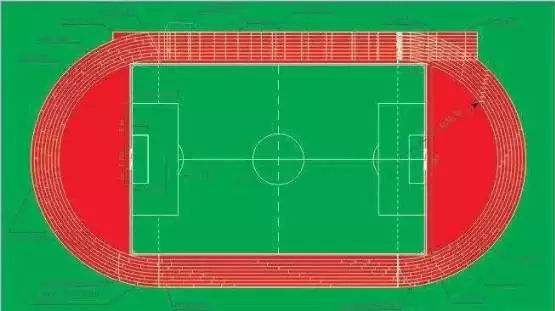 